О внесении изменений в постановление администрации муниципального образованияСоль-Илецкий городской округ от 02.08.2017№  2093-п «О порядке размещения сведенийо доходах, расходах, об имуществе и обязательствахимущественного характера отдельных категорий лици членов их семей на официальном сайте органовместного самоуправления муниципального образованияСоль-Илецкий городской округ в информационно-телекоммуникационной сети «Интернет»и предоставления этих сведений средствам массовой информации для опубликования»    В соответствии с федеральными законами от 25.12.2008 № 273-ФЗ «О противодействии коррупции», Указом Президента Российской Федерации от 08.07.2013 № 613 «Вопросы противодействия коррупции»,  постановляю:                 1. Внести в постановление администрации муниципального образования Соль-Илецкий городской округ от 02.08.2017 №  2093-п «О порядке размещения сведений о доходах, расходах, об имуществе и обязательствах имущественного характера отдельных категорий лиц и членов их семей на официальном сайте органов местного самоуправления муниципального образования Соль-Илецкий городской округ в информационно-телекоммуникационной сети «Интернет» и предоставления этих сведений средствам массовой информации для опубликования» следующие изменения:  1.1. Название постановления изложить в новой редакции: «Об утверждении порядка размещения сведений о доходах, расходах, об имуществе и обязательствах имущественного характера лиц, замещающих должности муниципальной службы, руководителей муниципальных учреждений на официальном сайте органа местного самоуправления муниципального образования Соль-Илецкий городской округ в сети Интернет и предоставления этих сведений средствам массовой информации».1.2. Пункт 1 постановления изложить в следующей редакции:  «1. Утвердить порядок размещения сведений о доходах, расходах, об имуществе и обязательствах имущественного характера лиц, замещающих должности муниципальной службы, руководителей муниципальных учреждений на официальном сайте органа местного самоуправления муниципального образования Соль-Илецкий городской округ в сети Интернет и предоставления этих сведений средствам массовой информации согласно приложению №1 к настоящему постановлению».1.3. Дополнить постановление пунктом 1.1.:«1.1.  Утвердить перечень должностей, замещение которых влечет за собой размещение сведений о доходах, расходах, об имуществе и обязательствах имущественного характера на официальном сайте органов местного самоуправления муниципального образования Соль-Илецкий городской округ в  информационно-телекоммуникационной сети «Интернет»  согласно приложению № 2  к настоящему постановлению».1.4. Пункт 1 Порядка размещения сведений о доходах, расходах, об имуществе и обязательствах имущественного характера отдельных категорий лиц и членов их семей на официальном сайте органов местного самоуправления муниципального образования Соль-Илецкий городской округ в  информационно-телекоммуникационной сети «Интернет» и предоставления этих сведений средствам массовой  информации для опубликования  изложить в новой редакции: «1. Настоящий Порядок устанавливает процедуру размещения сведений о доходах, расходах, об имуществе и обязательствах имущественного характера лиц, замещающих должности муниципальной службы, руководителей муниципальных учреждений, их супругов и несовершеннолетних детей на официальном сайте органов местного самоуправления муниципального образования Соль-Илецкий городской округ в  информационно-телекоммуникационной сети «Интернет» и предоставления этих сведений средствам массовой информации для опубликования в связи с их запросами, если федеральными законами не установлен иной порядок размещения указанных сведений и (или) их предоставления средствам массовой информации для опубликования».1.5. Приложение № 2 к постановлению утвердить согласно приложению к настоящему постановлению.  2. Контроль за исполнением настоящего постановления возложить на заместителя главы администрации городского округа – руководителя аппарата В.М. Немича.      3. Постановление вступает в силу после его официального опубликования (обнародования).  Глава муниципального образования Соль-Илецкий городской округ 					        А.А. Кузьмин Верно Ведущий специалист организационного отдела                         Е.В. ТелушкинаРазослано: в прокуратуру Соль-Илецкого района, самостоятельные структурные подразделения, муниципальные учреждения, сектор по вопросам муниципальной службы и кадровой работе администрации  городского округа.Приложениек постановлению администрации муниципального образования Соль-Илецкий городской округ от «___»______2019 № ______Перечень должностей, замещение которых влечет за собой размещение сведений о доходах, расходах, об имуществе и обязательствах имущественного характера на официальном сайте органов местного самоуправления муниципального образования Соль-Илецкий городской округ в  информационно-телекоммуникационной сети «Интернет»  1. Должности муниципальной службы в муниципальном образовании Соль-Илецкий городской округ, отнесенные решением Совета депутатов  муниципального образования Соль-Илецкий городской округ от   14 ноября 2015  № 37 «Об утверждении перечня муниципальных должностей и должностей муниципальной службы в муниципальном образовании Соль-Илецкий городской округ» (в редакции от 15.03.2017 № 533) к высшей должности:- первый заместитель главы администрации городского округа - заместитель главы администрации городского округа;- заместитель главы администрации городского округа;- заместитель главы администрации городского округа - руководитель аппарата администрации городского округа.2. Должности муниципальной службы в администрации  муниципального образования Соль-Илецкий городской округ отнесенные решением Совета депутатов  муниципального образования Соль-Илецкий городской округ от 14 ноября 2015 № 37 «Об утверждении перечня муниципальных должностей и должностей муниципальной службы в муниципальном образовании Соль-Илецкий городской округ» (в редакции от 15.03.2017 № 533) к главной  должности:- руководитель самостоятельного структурного подразделения администрации городского округа;- руководитель структурного подразделения администрации городского округа;- заместитель руководителя самостоятельного структурного подразделения администрации городского округа;- заместитель руководителя самостоятельного структурного подразделения администрации городского округа - руководитель структурного подразделения в составе самостоятельного структурного подразделения администрации городского округа.3. Руководители муниципальных учреждений. 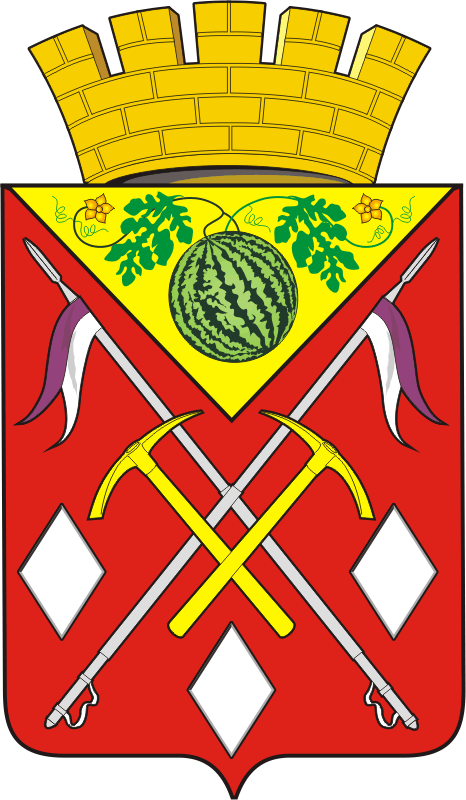 АДМИНИСТРАЦИЯМУНИЦИПАЛЬНОГООБРАЗОВАНИЯСОЛЬ-ИЛЕЦКИЙГОРОДСКОЙ ОКРУГОРЕНБУРГСКОЙ ОБЛАСТИПОСТАНОВЛЕНИЕ______________ № ________